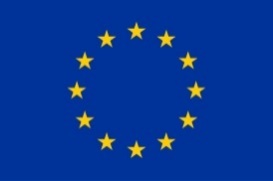 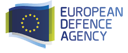 Submission FormFor thePilot Projecton defence researchAdministrative form (Part A)Research proposal (Part B)13 May 2016Pilot ProjectCall 1PART AAdministrative form1 – General InformationTopic	Call 1 Reference	Acronym Proposal titleDuration in monthsFree keywordsAbstractShort summary (max. 2,000 characters, with spaces) to clearly explain:the objectives of the proposalhow they will be  achievedits relevance to the work plan.Will be used as the short description of the proposal in the evaluation process and in communications with the as if programme committee.Do not include any confidential information.Use plain typed text, avoiding formulae and other special characters.Has this proposal synergies with a project in response to a call for proposals under the 7th Framework Programme, Horizon 2020 or the EDA  programmes (Cat A or Cat B)?If so, please give the proposal reference(s): 	DeclarationsSignature by theConsortium leader: 2 – Administrative data of participating organisationsOrganisation carrying out the proposed workOrganisationLegal NameShort NameAddress of the 
Organisation Registration countryRegistration numberLegal StatusWebpageLegal NameDepartmentDepartment NameConsortium leaderTitleFirst nameFamily nameE-mailContact numberPositionDepartmentSecond contact personConsortium participant 1 (Legal name of organisation)Title:First nameFamily name:E-mail:Contact number:Organisation:Position:Department:Consortium participant 2 (Legal name of organisation)Title:First nameFamily name:E-mail:Contact number:Organisation:Position:Department:Please reproduce these tables according to the number of participants in your consortium.PART BResearch proposalPlease follow the structure of this template when preparing your proposal. It has been designed to ensure that the important aspects of your planned work are presented in a way that will enable the experts to make an effective assessment against the evaluation criteria. Please be aware that proposals will be evaluated as they were submitted, rather than on their potential if certain changes were to be made. This means that only proposals that successfully address all the required aspects will have a chance of being funded. There will be no possibility for significant changes to content, budget and consortium composition during grant preparationPage limit: For full proposals, the cover page, and sections 1, 2 and 3, together should not be longer than 70 pages. All tables in these sections must be included within this limit. The minimum font size allowed is 11 points. The page size is A4, and all margins (top, bottom, left, right) should be at least 15 mm (not including any footers or headers).Please do not consider the page limit as a target! It is in your interest to keep your text as concise as possible, since experts rarely view unnecessarily long proposals in a positive light.COVER PAGEList of ParticipantsTable of ContentsContent3.1. Relevance to the work planObjectivesDescribe the specific objectives for the project, which should be clear, measurable, realistic and achievable within the duration of the project. Objectives should be consistent with the expected exploitation and impact of the project.Relation to the work planIndicate the work plan topic to which your proposal relates, and explain how your proposal addresses the specific challenge and scope of that topic, as set out in the work plan.Concept and approachDescribe and explain the overall concept underpinning the project. Describe the main ideas, models or assumptions involved.Describe the positioning of the project. Refer to Technology Readiness Levels where relevant.Describe any national or international research and innovation activities which will be linked with the project, especially where the outputs from these will feed into the projects,Describe and explain the overall approach and methodology.3.2. ExcellenceDescribe the advance your proposal would provide beyond the state-of-the-art, and the extent the proposed work is ambitious. Your answer could refer to the ground-breaking nature of the objectives, concepts involved, issues and problems to be addressed, and approaches and methods to be used.Describe the innovation potential which the proposal represents.Describe the tangible and demonstrable improvements your proposal will bring in the field of defence.3.3. Potential of CooperationDescribe how your project will contribute to:Strengthening the competitiveness and growth of companies by developing innovations meeting the needs of European and defence markets;Building effective partnerships between (public) users, industry and research.3.4. Management and IPRDescribe the ability of the project to ensure efficient management and clear plans for the management and protection of intellectual property.Where relevant, include information on how the participants will manage the research data generated and/or collected during the project, in particular addressing the following issues:What types of data will the project generate/collect?What standards will be used?How will this data be exploited and/or shared/made accessible for verification and re-use? If data cannot be made available, explain why.How will this data be managed and preserved?You will need an appropriate consortium agreement to manage (amongst other things) the ownership and access to key knowledge (IPR, data etc.). Where relevant, these will allow you, collectively and individually, to pursue market opportunities arising from the project's results3.5. ImplementationWork plan — Work packages, deliverables and milestonesPlease provide the following:brief presentation of the overall structure of the work plan;timing of the different work packages and their components (Gantt chart or similar);detailed work description, i.e.:a description of each work package (Table A);a list of work packages (Table B);a list of major deliverables (Table C;graphical presentation of the components showing how they inter-relate.Give full details. Base your account on the logical structure of the project and the stages in which it is to be carried out. Include details of the resources to be allocated to each work package. The number of work packages should be proportionate to the scale and complexity of the project.You should give enough detail in each work package to justify the proposed resources to be allocated and also quantified information so that progress can be monitored.You will be required to include an updated (or confirmed) ‘plan for the dissemination and exploitation of results’ in both the periodic and final reports. (This does not apply to topics where a draft plan was not required.) This should include a record of activities related to dissemination and exploitation that have been undertaken and those still planned. A report of completed and planned communication activities will also be required.KEY‘Work package’ means a major sub-division of the proposed project.‘Deliverable’ means a distinct output of the project, meaningful in terms of the project's overall objectives and constituted by a report, a document, a technical diagram, a software etc.‘Milestones’ means control points in the project that help to chart progress. Milestones may correspond to the completion of a key deliverable, allowing the next phase of the work to begin. They may also be needed at intermediary points so that, if problems have arisen, corrective measures can be taken. A milestone may be a critical decision point in the project where, for example, the consortium must decide which of several technologies to adopt for further development.Management structure and proceduresDescribe the organisational structure and the decision-making (including a list of milestones (Table D))Explain why the organisational structure and decision-making mechanisms are appropriate to the complexity and scale of the project.Describe any critical risks, relating to project implementation, that the stated project's objectives may not be achieved. Detail any risk mitigation measures. Please provide a table with critical risks identified and mitigating actions (Table E)Consortium as a wholeThe individual members of the consortium are described in a separate section. There is no need to repeat that information here.Describe the consortium. How will it match the project’s objectives? How do the members complement one another (and cover the value chain, where appropriate)? In what way does each of them contribute to the project? How will they be able to work effectively together?If applicable, describe the industrial/commercial involvement in the project to ensure exploitation of the results and explain why this is consistent with and will help to achieve the specific measures which are proposed for exploitation of the results of the project.Resources to be committedPlease provide the following:a table showing number of person/months required (Table F)a table showing ‘other direct costs’ (Table G) for participants where those costs exceed 15% of the personnel costs.Table  A: Work package description For each work package:Table B: List of work packages Table C: List of deliverablesKEYDeliverable numbers in order of delivery dates. Please use the numbering convention <WP number>.<number of deliverable within that WP>.For example, deliverable 4.2 would be the second deliverable from work package 4.Type:Use one of the following codes:R: 	Document, report (excluding the periodic and final reports) DEM: 	Demonstrator, pilot, prototype, plan designsDEC: 	Websites, patents filing, press & media actions, videos, etc. OTHER: 	Software, technical diagram, etc.Delivery date:Measured in months from the project start date (month 1)Table D: List of milestonesKEYEstimated date:Measured in months from the project start date (month 1)Means of verification:Show how you will confirm that the milestone has been attained. Refer to indicators if appropriate. Table E: Critical risks for implementationTable F: Summary of staff effortPlease indicate the number of person/months over the whole duration of the planned work, for each work package, for each participant. Identify the work-package leader for each WP by showing the relevant person-month figure in bold.Table G: ‘Other direct cost’ items (travel, equipment, other goods and services)Please complete the table below for each participant if the sum of the costs for’ travel’, ‘equipment’, and ‘goods and services’ exceeds 15% of the personnel costs for that participant.Members of the consortiumParticipants (applicants)Please provide, for each participant (outlined at page 6), the following (if available):a description of the legal entity and its main tasks, with an explanation of how its profile matches the tasks in the proposal;a curriculum vitae or description of the profile of the persons, including their  gender,  who will be primarily responsible for carrying out the proposed research and/or innovation activities;a list of up to 5 relevant publications, and/or products, services (including widely-used datasets or software), or other achievements relevant to the  call content;a list of up to 5 relevant previous projects or activities, connected to the subject of this proposal;a description of any significant infrastructure and/or any major items of technical equipment, relevant to the proposed work;[any other supporting documents specified in the work programme for this call.]SecurityPlease indicate if your project will involve:TopicCall Reference Proposal acronym1) The consortium leader declares to have the explicit consent of all applicants on their participation and on the content of this proposal.2) The information contained in this proposal is correct and complete.3) The consortium leader hereby declares that each applicant has confirmed:- they are fully eligible in accordance with the criteria set out in the specific call for proposals; and- they have the financial and operational capacity to carry out the proposed action.4) The consortium leader is only responsible for the correctness of the information relating to his/her own organisation. Each applicant remains responsible for the correctness of the information related to him and declared above. Where the proposal to be retained for EU funding, the consortium leader and each beneficiary applicant will be required to present a formal declaration in this respect.First NameLast NameE-mailPhoneParticipation NameParticipant organisation nameCountryWork package numberWork package titleStart Date or Starting EventParticipant numberShort name of participantPerson/months per participant:ObjectivesDescription of work (where appropriate, broken down into tasks), lead partner and role of participantsDeliverables (brief description and month of delivery)Work package NoWork Package TitleLead Participant NoLead Participant Short NamePerson- MonthsStart MonthEnd monthTotal monthsDeliverables (number)Deliverable nameWork package numberShort name of lead participantTypeDelivery dateMilestone numberMilestone nameRelated work package(s)Estimated dateMeans of verifcationDescription of riskWork package(s) involvedProposed risk-mitigation  measuresWPnWPn+1WPn+2Total Person/Months per ParticipantParticipant Number/Short NameParticipant Number/Short NameParticipant Number/Short NameTotal Person/MonthsParticipant Number/Short NameCost €JustificationTravelEquipmentOther goods and servicesTotalactivities or results raising security issuesY/N'EU-classified information' as background or resultsY/N